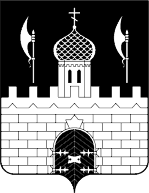 РОССИЙСКАЯ ФЕДЕРАЦИЯМОСКОВСКАЯ ОБЛАСТЬСОВЕТ ДЕПУТАТОВСЕРГИЕВО-ПОСАДСКОГО ГОРОДСКОГО ОКРУГАПОВЕСТКАТридцатого очередного заседанияСовета депутатов Сергиево-Посадского городского округа Московской области  1-го созыва(режим ВКС)17 декабря 2020 года									14:00Основные вопросы:О бюджете Сергиево-Посадского городского округа на 2021 год и на плановый период 2022 и 2023 годов (второе чтение).Докладчик: начальник финансового управления администрации Сергиево-Посадского городского округа Юферова Е.Ю.Содокладчик: председатель контрольно-счетной палаты Сергиево-Посадского городского округа Дёмин Д.С. Содокладчик: председатель комитета по бюджету Вохменцев А.В.О предоставлении льгот отдельным категориям налогоплательщиков по уплате земельного налога.Докладчик: начальник финансового управления администрации Сергиево-Посадского городского округа Юферова Е.Ю.Содокладчик: председатель комитета по бюджету Вохменцев А.В.Об утверждении Порядка сообщения лицами, замещающими муниципальные должности в Сергиево-Посадском городском округе Московской области, о возникновении личной заинтересованности при исполнении должностных обязанностей, которая приводит или может привести к конфликту интересов.Докладчик:  председатель комитета по безопасности и противодействию коррупции Жульев В.В.Содокладчик: депутат Совета депутатов Сергиево-Посадского городского округа Горячев С.М.Разное:О комиссии по соблюдению ограничений, запретов и исполнению обязанностей, установленных федеральным законодательством, лицами, замещающими муниципальные должности в Сергиево-Посадском городском округе Московской области.Докладчик:  председатель комитета по безопасности и противодействию коррупции Жульев В.В.Содокладчик: депутат Совета депутатов Сергиево-Посадского городского округа Горячев С.М.О ликвидации обособленного подразделения администрации Сергиево-Посадского городского округа Московской области - муниципального бюджетного целевого Фонда «Правопорядок».Докладчик:  заместитель главы администрации городского округа Карпов Д.Е.Содокладчик:  председатель комитета по бюджету Вохменцев А.В.Об утверждении ликвидационного баланса муниципального учреждения  администрация городского поселения Хотьково.Докладчик: начальник финансового управления администрации Сергиево-Посадского городского округа Юферова Е.Ю.Содокладчик: председатель комитета по бюджету Вохменцев А.В.О выплате премии по итогам работы за 2020  год лицам, замещающим муниципальные должности в органах местного самоуправления Сергиево-Посадского городского округа.Докладчик: первый заместитель главы администрации Сергиево-Посадского городского округа Тостановский С.Б.Содокладчик: председатель комитета по бюджету Вохменцев А.В.Об обращении Совета депутатов Сергиево-Посадского городского округа в Министерство образования Московской области.Докладчик:  председатель Совета депутатов Сергиево-Посадского городского округа Тихомирова Р.Г.Содокладчик: председатель комитета по социальным вопросам Захаров С.Н.О награждении Почётными грамотами и Благодарственными письмами Совета депутатов Сергиево-Посадского городского округа.Докладчик:  председатель Совета депутатов Сергиево-Посадского городского округа Тихомирова Р.Г.Содокладчик: депутат Совета депутатов Сергиево-Посадского городского округа Балакин С.А.Председатель Совета депутатовСергиево-Посадского городского округа					       Р.Г. Тихомирова